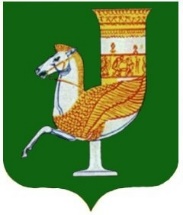 П О С Т А Н О В Л Е Н И ЕАДМИНИСТРАЦИИ   МУНИЦИПАЛЬНОГО  ОБРАЗОВАНИЯ «КРАСНОГВАРДЕЙСКОЕ СЕЛЬСКОЕ ПОСЕЛЕНИЕ»От 19.09.2022 года  №  96с. КрасногвардейскоеО сносе самовольной постройки на земельном участке  с кадастровым номером 01:03:1100021:58, относящимся к землям собственность на которые не разграничена, расположенный по адресу: Республика Адыгея, Красногвардейский район, с.Красногвардейское  ул.Кленовая 2      Рассмотрев уведомление, материалы выездной проверки в рамках осуществления муниципального земельного контроля, должностными лицами администрации муниципального образования «Красногвардейский район»,  в соответствии со ст.222  Гражданского Кодекса, ст.55.32 Градостроительного Кодекса, руководствуясь Уставом муниципального образования «Красногвардейское сельское поселение»,  ПОСТАНОВЛЯЮ: Паутову Роману Юрьевичу 10.08.1968 года рождения, в добровольном порядке осуществить снос самовольной постройки -  объекта незавершенного строительства, возведенного на земельном участке  с кадастровым номером 01:03:1100021:58, относящимся к землям государственная собственность на которые не разграничена, расположенного по  адресу: Республика Адыгея, Красногвардейский район, с.Красногвардейское ул.Кленовая 2. Установить срок для сноса самовольной постройки в добровольном порядке до 20 марта 2023 года.Паутову Р.Ю. в срок не позднее 20 марта 2023 года уведомить администрацию муниципального образования «Красногвардейское сельское поселение» о сносе самовольной постройки.Направить настоящее постановление Паутову Р.Ю. в течении трех рабочих дней.Настоящее постановление обнародовать в установленном порядке и разместить на сайте администрации «Красногвардейское сельское поселение».Настоящее постановление вступает в силу с момента официального обнародования. Глава МО «Красногвардейское сельское поселение»		                                      Д.В. ГавришПроект подготовлен и внесен:Начальник отдела правового сопровождения                                       М.Э. Шхалахов и управления имуществоСогласован: Первый заместитель главы  МО«Красногвардейское сельское поселение»	 К.Х.Читаов Главный специалист по общим вопросам                                                                                Т.А. Винокурова